Associação Bethel - “Projeto Casa da Liberdade”Medidas Socioeducativas em Meio AbertoPLANO DE TRABALHOI – Identificação da Organização da Sociedade Civil (Osc)1 -	 Dados da pessoa jurídica - MantenedoraNome:		            Associação Bethel – MantenedoraCNPJ:                         71.849.079/0001-78Endereço:		Av. Comendador Pereira Inácio, 445CEP: 	18031-000Município:		Sorocaba 	Estado: São PauloTelefone:		(15) 3212-1010E-mail:		bethel@bethel.org.brwww.bethel.org.brDRADS de Referência: SorocabaCertificações: CMDCA, CMAS, CRCE, CEE, Utilidade Pública.Dados do Representante Legal - Presidente da MantenedoraNome:		            Rubens Renato PereiraEndereço:		Rua Otacílio Nogueira, 285CEP: 18.601-550Município:		Botucatu       Estado: São PauloTelefone: 		(15) 3212-1008E-mail:		presidencia@bethel.org.brRG:			34.234.206-xCPF:			290.355.438-23* Dados da Unidade de Prestação de Serviço de TupãDados da Conveniada Nome:		            Associação Bethel – Projeto “Casa da Liberdade”Endereço:		Rua Paiaquás, 968CEP: 	17600-250Município:		Tupã 	Estado: São PauloTelefone:		(14) 3496-1647E-mail:		bethel_tupã@terra.com.brHome page:       	www.bethel.org.brCNPJ:		           71.849.079/0007-63 2- Identificação do Responsável Legal:Nome:		Márcia Longas BarufattiRG:			3.691.856-0CPF: 			600.470.039-87Endereço:		Rua: Guaranis, 1675CEP:			17600-40Município:	            Tupã    Estado: São PauloTelefone:		(14) 99654-6829E-mail: marcia.barufatti@hotmail.com          3 – Identificação do Responsável Técnico pela execução do serviço a ser qualificadoNome: 		Lélia Raquel RanieriRG: 			27.489.822-6CPF:		 	214.966.608.11Endereço: 		Rua São Sebastião 41ªCEP: 			17.606.270Município: 		TupãTelefone: 		(14) 98143-1410E-mail:		 lelia_ranieri@hotmail.comConselho Regional:     CRESS 46640II- Caracterização socioeconômica da região a ser qualificada1 – LocalizaçãoRua Paiaquás, 968   - Centro - Tupã S.P2 – Caracterização das vulnerabilidades sociais do território, considerando o público a ser atendido.Município: Tupã / SP Aspectos sociodemográficos DemografiaA população do município ampliou, entre os Censos Demográficos de 2000 e 2010, à taxa de 0,03% ao ano, passando de 63.298 para 63.476 habitantes. Essa taxa foi inferior àquela registrada no Estado, que ficou em 1,10% ao ano, e inferior a cifra de 1,06% ao ano da Região Sudeste.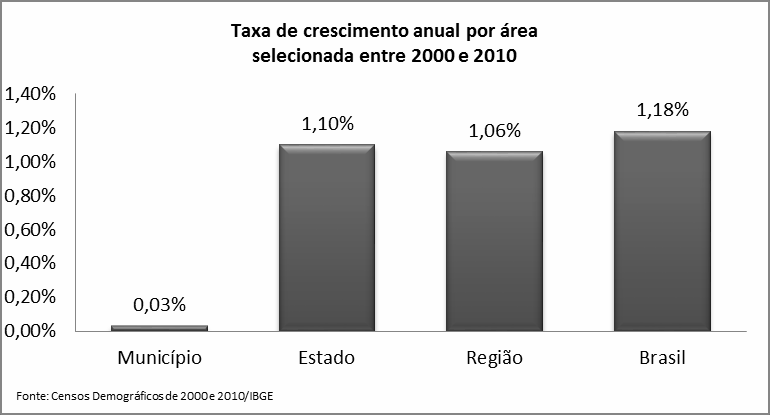 A taxa de urbanização apresentou alteração no mesmo período. A população urbana em 2000 representava 95,31% e em 2010 a passou a representar 95,99% do total.A estrutura demográfica também apresentou mudanças no município. Entre 2000 e 2010 foi verificada ampliação da população idosa que, em termos anuais, cresceu 2,4% em média. Em 2000, este grupo representava 13,6% da população, já em 2010 detinha 17,3% do total da população municipal.O segmento etário de 0 a 14 anos registrou crescimento negativo entre 2000 e 2010 (-2,2% ao ano). Crianças e jovens detinham 22,9% do contingente populacional em 2000, o que correspondia a 14.498 habitantes. Em 2010,  a  participação  deste  grupo  reduziu  para  18,2% da  população,  totalizando 11.583 habitantes.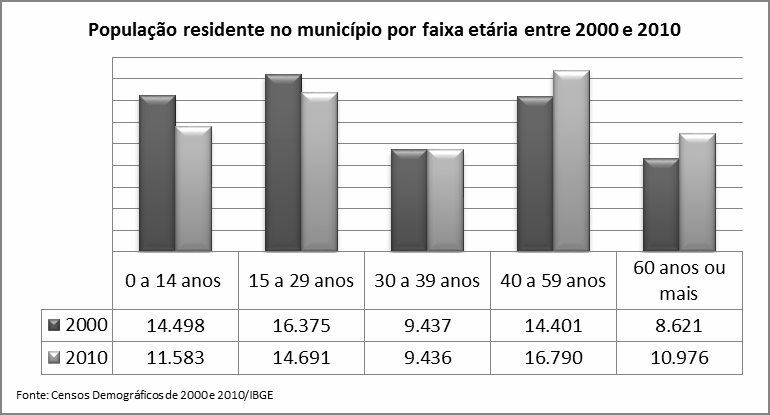 A população residente no município na faixa etária de 15 a 59 anos exibiu crescimento populacional (em média 0,17% ao ano), passando de 40.213 habitantes em 2000 para 40.917 em 2010. Em 2010, este grupo representava 64,5% da população do município.Perfil socialDados do Censo Demográfico de 2010 revelaram que o fornecimento de energia elétrica estava presente praticamente em todos os domicílios. A coleta de lixo atendia 96,1% dos domicílios.    Quanto à cobertura da rede de abastecimento de água o acesso estava em 94,8% dos domicílios particulares permanentes e 97,4% das residências dispunham de esgotamento sanitário adequado.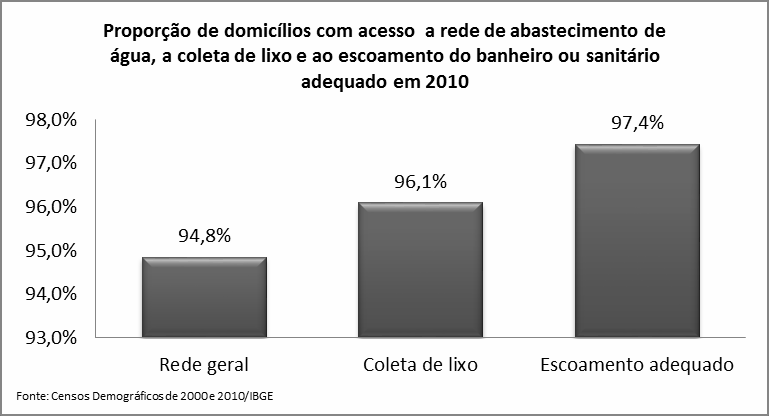 Quanto aos níveis de pobreza, em termos proporcionais, 2,0% da população está na extrema pobreza, com intensidade maior na área rural (4,6% da população na extrema pobreza na área rural contra 1,8% na área urbana).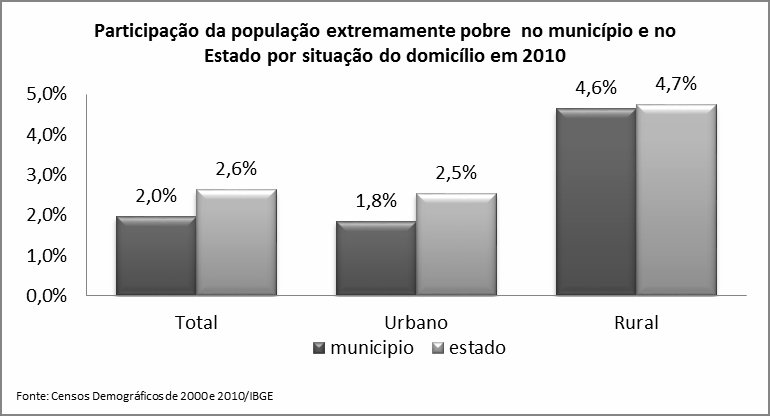 Em 2010, a taxa de analfabetismo das pessoas de 10 anos ou mais era de 6,6%. Na área urbana, a taxa era de 6,6% e na zona rural era de 8,1%. Entre adolescentes de 10 a 14 anos, a taxa de analfabetismo era de 1,3%.Aspectos econômicosProduçãoEntre 2005 e 2009, segundo o IBGE, o Produto Interno Bruto (PIB) do município cresceu 44,3%, passando de R$ 642,0 milhões para R$ 926,2 milhões. O crescimento percentual foi inferior ao verificado no Estado que foi de 49,2%. A participação do PIB do município na composição do PIB estadual diminuiu de 0,09% para 0,09% no período de 2005 a 2009.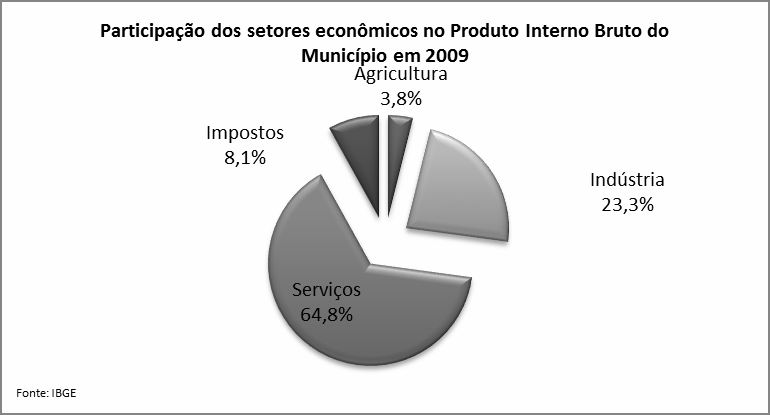 A estrutura econômica municipal demonstrava participação expressiva do setor de Serviços, o qual responde por 64,8% do PIB municipal. Cabe destacar o setor secundário ou industrial, cuja participação no PIB era de 23,3% em 2009 e também 21,3% em 2005. No mesmo sentido ao verificado no Estado, em que a participação industrial cresceu de 21,3% em 2005 para 24,4% em 2009.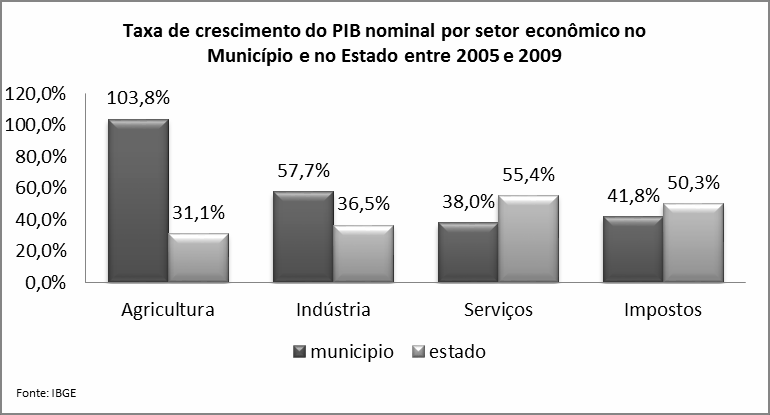 Mercado de trabalhoO mercado de trabalho formal do município apresentou em seis anos saldos positivos na geração de novas ocupações entre 2004 e 2010. O número de vagas criadas neste período foi de 2.331. No último ano as admissões registraram 5.608 contratações contra 5.249 demissões.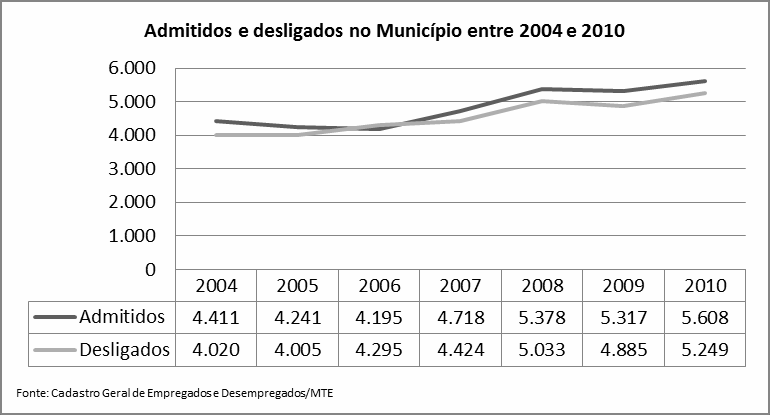 Segundo dados do Ministério do Trabalho e Emprego, o mercado de trabalho formal em 2010 totalizava 13.963 postos, 20,8% a mais em relação a 2004. O desempenho do município ficou abaixo da média verificada para o Estado, que cresceu 38,8% no mesmo período.Comércio foi o setor com maior volume de empregos formais, com 4.471 postos de trabalho, seguido pelo setor de Serviços com 4.208 postos em 2010. Somados, estes dois setores representavam 62,2% do total dos empregos formais do município.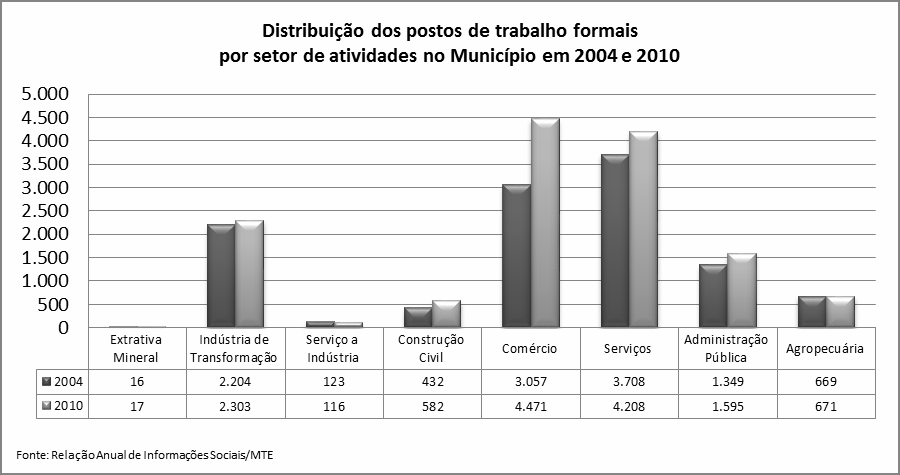 Os setores que mais aumentaram a participação entre 2004 e 2010 na estrutura do emprego formal do município foram Comércio (de 26,45% em 2004 para 32,02% em 2010) e Construção Civil (de 3,74% para 4,17%). A que mais perdeu participação foi Indústria de Transformação de 19,07% para 16,49%.Finanças públicasA receita orçamentária do município passou de R$ 42,4 milhões em 2005 para R$ 86,5 milhões em 2009, o que retrata uma alta de 103,8% no período ou 19,48% ao ano.A proporção das receitas próprias, ou seja, geradas a partir das atividades econômicas do município, em relação à receita orçamentária total, passou de 28,69% em 2005 para 20,39% em 2009, e quando se analisa todos os municípios juntos do estado, a proporção aumentou de 39,73% para 37,46%.A dependência em relação ao Fundo de Participação dos Municípios (FPM) diminuiu no  município, passando de 25,59% da receita orçamentária em 2005 para 19,53% em 2009. Essa dependência foi superior àquela registrada para todos os municípios do Estado, que ficou em 8,16% em 2009.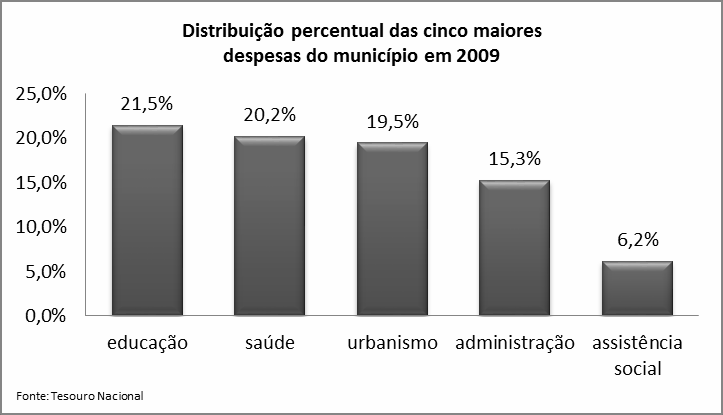 As despesas com educação, saúde, urbanismo, administração e assistência social foram responsáveis por 82,63% das despesas municipais. Em assistência social, as despesas alcançaram 6,17% do orçamento total, valor esse superior à média de todos os municípios do estado, de 4,21%.3 – Descrição do serviço em conformidade com a Tipificação Nacional de serviço socioassistenciais.Acolhida; escuta; estudo social; diagnóstico socioeconômico; referência e contra-referência; visita domiciliar a família; gestão de benefícios; trabalho interdisciplinar; articulação interinstitucional com os demais órgãos do sistema de garantia de direitos; cadastramento das organizações e dos serviços socioassistenciais; produção de orientações técnicas e materiais informativos; sistema de avaliação e monitoramento do serviço; construção de plano individual de atendimento; proteção social pró-ativa; orientação e encaminhamentos; orientação sociofamiliar; documentação pessoal; informação, comunicação e defesa de direitos; articulação da rede socioassistencial; articulação com os serviços de políticas públicas; estímulo ao convívio familiar, grupal e social; capacitação e preparação para o mundo do trabalho; mobilização para a cidadania; desenvolvimento de projetos sociais; elaboração de relatórios e/ou prontuários; organização de banco de dados e informações sobre o serviço, organizações governamentais e não governamentais e Sistema de Garantia de Direitos.4 – Detalhamento do serviço.Público-alvo: Atender adolescentes do Município de Tupã, inseridos em medidas socioeducativas de Prestação de Serviço à Comunidade e Liberdade Assistida, artigos 117, 118 e 119, do ECA.Local: Rua Paiaquás nº 968 – Centro _ Tupã-SPProteção Social Especial de Média ComplexidadeFaixa etária: Adolescentes de 12 a 18 anos incompletos, ou jovens de 18 a 21 anos, em cumprimento de medida socioeducativa de Liberdade Assistida e de Prestação de Serviço à Comunidade, aplicado pela Justiça da Infância e da Juventude, e suas famílias.Sexo: Ambos os sexos.Período de funcionamento: Periodicidade/horário de atendimento: 8h às 13 e das 14h às 17h, segunda a sexta-feira.Capacidade de atendimento de acordo com espaço físico e Recursos Humanos para atendimento em detrimento do objeto: 40 Número de pessoas atendidas: 45III) Descrição do projetoDescrição da realidade social a ser transformada.Tupã apresenta uma população infanto-juvenil que corresponde aproximadamente a 32% do total de sua população, isto é, 20.514 crianças e adolescentes na faixa etária de  19 anos. Especificamente entre os adolescentes com envolvimento em algum ato infracional, 60% são aplicadas medidas socioeducativas de Liberdade Assistida ou Prestação de Serviço à Comunidade. O Estatuto da Criança e do Adolescente (ECA), instituído pela Lei nº 8.069, de 13 de julho de 1990, contrapõe-se historicamente a um passado de controle e de exclusão social sustentado na Doutrina da Proteção Integral. O ECA expressa direitos da população infanto-juvenil brasileira, pois afirma o valor intrínseco da criança e do adolescente como ser humano, a necessidade de especial respeito á sua condição de pessoa em desenvolvimento, o valor prospectivo da infância e adolescência como portadoras de continuidade do seu povo e o reconhecimento da sua situação de vulnerabilidade, o que torna as crianças e adolescentes merecedores de proteção integral por parte da família, da sociedade e do Estado; devendo este atuar mediante políticas públicas e sociais na promoção e defesa de seus direitos. Em fevereiro de  Secretaria Especial dos Direitos Humanos (SEDH), por meio da Subsecretaria de Promoção dos Direitos da Criança e do Adolescente (SPDCA), em conjunto com o Conanda e com o apoio do Fundo das Nações Unidas para a Infância (UNICEF), sistematizaram e organizaram a proposta do Sistema Nacional de Atendimento Socioeducativo – SINASE. Em novembro do mesmo ano promoveram um amplo diálogo nacional discutiram e aprofundaram e contribuíram de forma imperativa na construção do SINASE, que constitui em um guia na implementação das medidas socioeducativas.A implementação do SINASE, objetiva primordialmente o desenvolvimento de uma ação socioeducativa sustentada nos princípios dos direitos humanos. Defende, ainda, a ideia dos alinhamentos conceitual, estratégico e operacional, estruturada, principalmente, em bases éticas e pedagógicas.   Em todas as camadas sociais existem os que transgridem as normas e os princípios da sociedade. Não é diferente com a população infanto-juvenil. Quando se trata de prática de ato infracional cometido por adolescentes ( 18 anos), excepcionalmente até os 21 anos estes são inseridos nas medidas sócioeducativas pela autoridade judiciária. Essas medidas devem ser aplicadas de acordo com a gravidade, grau de participação, capacidade para cumpri-la e circunstância em que o ato infracional ocorreu.De uma maneira geral, o perfil dos adolescentes atendidos neste município, primários ou reincidentes, pode ser descrito como sendo de:Predominância da faixa etária de 14 e 17 anos; Defasado nível de escolaridade, Nível socioeconômico restrito; Núcleo familiar com dificuldade de contenção, de transmissão de valores positivos e com distorções de papéis;Desqualificação profissional; Trabalhadores informais com predominância na área de construção civil;Envolvimento com substâncias entorpecentes e/ou álcool;Físico marcado com representação de tatuagens;Críticas negativas acerca da atuação do Poder Judiciário e da Polícia Militar e/ou Civil;Fala contendo inúmeras gírias que prevalecem no meio de sua convivência;Dificuldade com aceitação de regras;Maternidade e paternidade precoces;Família Negligenciada.ObjetivosObjetivo Geral O serviço tem por finalidade prover atenção socioassistencial e acompanhamento a adolescentes e jovens em cumprimento de medidas socioeducativas em meio aberto, determinadas judicialmente.Objetivos EspecíficosDa Medida Socioeducativa de L.A.-Realizar acompanhamento social a adolescentes durante o cumprimento de medida socioeducativa de Liberdade Assistida e de Prestação de Serviços à Comunidade e sua inserção em outros serviços e programas socioassistenciais e de políticas públicas setoriais;- Criar condições para a construção/reconstrução de projetos de vida que visem à ruptura com a prática de ato infracional;- Estabelecer contratos com o adolescente a partir das possibilidades e limites do trabalho a ser desenvolvido e normas que regulem o período de cumprimento da medida socioeducativa;- Contribuir para o estabelecimento da autoconfiança e a capacidade de reflexão sobre as possibilidades de construção de autonomias;- Possibilitar acessos e oportunidades para a ampliação do universo informacional e cultural e desenvolvimento de habilidades e competências;-Fortalecer a convivência familiar e comunitária;-Personalizar o atendimento, sensibilizando o adolescente e família, com vistas ao efetivo cumprimento da medida;-Atender semanalmente o adolescente de forma individual, possibilitando a reflexão sobre o ato cometido, oportunizando mudança de conduta;-Realizar atendimento grupal ao adolescente e família proporcionando o exercício da sociabilização;-Promover a inserção do adolescente no meio escolar e cursos profissionalizantes com vistas ao preparo para a convivência social e sobretudo para o mundo do trabalho;-Proporcionar inserção dos adolescentes nas oficinas desenvolvidas pela entidade;-Motivar o adolescente para o tratamento de suas necessidades de saúde, visando sua recuperação com efetivo atendimento pelas equipes disponíveis;-Possibilitar ao adolescente com dependência química a reflexão e anuência ao tratamento com vistas à recuperação;-Propiciar o encaminhamento do adolescente para a providência de documentação pessoal com vistas ao efetivo exercício da cidadania;-Estimular e articular o envolvimento dos adolescentes em atividades esportivas, culturais e de lazer, visando o desenvolvimento de suas habilidades, bem como a sua sociabilização;-Proporcionar visitas as entidades sociais, objetivando ocupar a ociosidade e desenvolver no adolescente senso de responsabilidade, desenvolvimento do espírito de colaboração com o meio social em que vive;-Atender as famílias buscando a reconstrução dos vínculos afetivos entre seus membros e a comunidade, inclusive encaminhando aos recursos que auxiliem na satisfação de suas necessidades básicas;-Articular com todos os equipamentos sociais construindo o atendimento em rede com vistas ao acesso e efetiva inclusão social;-Estreitar relações com o sistema de justiça investindo para que o processo evolua de forma a possibilitar a consecução de novo estágio de vida para o adolescente.Da Medida socioeducativa de P.S.C.Serão observados os objetivos elencados para a medida de LA salvaguardando as especificidades:- Atender quinzenalmente o adolescente de forma individual possibilitando a reflexão sobre o ato cometido, oportunizando mudança de conduta;- Articular e capacitar entidades e/ou setores públicos para acolher o adolescente possibilitando-lhe o efetivo cumprimento da medida;- Garantir atividades que privilegiem o caráter formativo da medida;- Oportunizar a inserção do adolescente em ambientes que favoreçam a construção de novos vínculos sociais.Da Medida socioeducativa Acumulativa LA com P.S.C.Serão observados os objetivos elencados para a medida de LA e P.S.C.Metodologia.Liberdade Assistida•	Realizar a Interpretação da Medida até uma semana após o recebimento do caso; salvo algumas eventualidades, através de escuta com o adolescente e sua família;•	Iniciar a construção do Plano Individual de Atendimento (PIA) até 15 dias após o início da medida; Durante o período de atendimento é construído juntamente com o adolescente e família o Plano Individual de Atendimento (PIA). Neste Plano são incluídas todas as informações obtidas desde o atendimento inicial, dados familiares, escolares, sobre trabalho, documentação, assim como suas dificuldades, expectativas e inseguranças. Também são levadas em conta interesses, aptidões e habilidades dos adolescentes. A partir da elaboração do PIA, traça-se o caminho a ser percorrido. É importante salientar que este plano pertence ao adolescente, partindo de um compromisso firmado em conjunto com os orientadores, adolescente e família, e não imposto ou determinado. Periodicamente as metas devem ser avaliadas, apontando os novos passos a serem dados, fortalecendo o vínculo familiar e comunitário, assegurando o acesso às políticas públicas e almejando a prevenção da reincidência em atos infracionais;•	Garantir atendimento individual semanal aos adolescentes, salvaguardando as exceções;•	Assegurar atendimento grupal no mínimo uma vez por mês, respeitando a excepcionalidade;•	Encaminhar à escola os adolescentes evadidos;•	Possibilitar a todos os adolescentes, acesso a cursos profissionalizantes consideradas as especificidades legais e pessoais;•	Oportunizar aos atendidos, orientações mínimas em relação ao mundo do trabalho, inserindo-os na rede de apoio, observando as habilidades pessoais e outros;•	Encaminhar para área de saúde, educação, assistência, garantia de direitos, oportunizando encaminhamentos a esta demanda;•	Sensibilização para tratamento adolescentes com dependência química, em tratamento ambulatorial ou de internação;•	Favorecer que os atendidos tenham acesso às atividades oferecidas de esporte, cultura, e lazer;•	Buscar a inserção dos adolescentes na vida familiar e comunitária;•	Desenvolver aos jovens a capacidade reflexiva de análise para organizar novo projeto de vida;•	Garantir atendimento individual a famílias dos atendidos;•	Desenvolver atendimento grupal mensal as famílias dos adolescentes atendidos;•	Articular os equipamentos sociais, efetivando todos os encaminhamentos das necessidades apresentadas pelos adolescentes e familiares;•	Garantir consulta e ou discussão sempre que necessário com o sistema de justiça para os casos em atendimento;•	Realizar visitas domiciliares a todos os atendidos. Prestação de Serviços à ComunidadeSerão observadas as metas elencadas para a medida de LA, salvaguardando as especificidades:•	Garantir para todos os adolescentes a execução de tarefas gratuitas, em setores públicos ou entidades diversas de Tupã.•	As Entidades Acolhedoras parceiras são: Associação Bethel, ETEC Paula Souza, Museu Histórico e Pedagógico Índia Vanuire, Legião Mirim, Diretoria de Ensino. Quando houver maior demanda será firmado novas parcerias.O trabalho será executado de acordo com a Resolução nº 109, de 11 de novembro de 2009 – Tipificação Nacional de Serviços Assistenciais.   A função de coordenador também contempla:•	Estudo/discussão de casos e propostas de intervenções;•	Planejamento e Avaliação da reunião de pais e adolescentes;•	Planejamento da reunião de Pais e Adolescentes;•	Supervisão o Estágio de psicologia;•	Análise de relatórios e PIA;•	Mobilizações para angariar recursos;•	Propostas de novas parcerias para entidades acolhedoras;•	Utilização do Recurso Financeiro;•	Elaboração do Demonstrativo Financeiro;•	Participação na Elaboração do Relatório Circunstanciado.Articulação:Parcerias com rede de educação, saúde, Prefeitura Municipal da Estância Turística de Tupã, SEMAS – (Secretaria Municipal de Assistência Social), Associação Bethel Matriz, CRAS (sul e leste), Conselho Tutelar, Ambulatório de Saúde Mental, Ambulatório de DST. Articulação e Integração com o Sistema de Garantia de Direitos – •	Ministério Público; Defensoria Pública; Conselho Tutelar; CMDCA.•	CREAS, CRAS ( sul e leste).Quando necessário visita in loco para tratar de caso especifico; encaminhamento de relatórios à Secretaria de Assistência Social, CMAS,CMDCA.Reuniões trimestrais com CREAS.
 FLUXOGRAMA DO ATENDIMENTO DE MEDIDAS SOCIOEDUCATIVAS – LIBERDADE ASSISTIDA E PRESTAÇÃO DE SERVIÇO À COMUNIDADE – ASSOCIAÇÃO BETHELMATRIZ OPERACIONAL DO PLANEJAMENTO DE AÇÕES4.Prazo para execução do projeto: 12 mesesIV- Recursos físicosV- Recursos HumanosVI – Demonstrativo de Receitas e Despesas.VII – Plano de Aplicação dos Recursos Financeiros da Parceria (valores anuais).VIII – Cronograma de desembolso.O recurso financeiro será liberado mensalmente, totalizando o valor de nove mil e quinhentos reais.Tupã(SP), 07 de dezembro de 2018. ____________________________________Assinatura do técnico responsável pelo projeto____________________________________Assinatura do Presidente da OSC       AçõesIndicadoresMeios de VerificaçãoPeríod.HorárioLocalResp.01. - Recebimento de ofício do Poder Judiciário e consequente solicitação de comparecimento do adolescente com o responsável, agendando data, horário e local do atendimento.- Demonstração de compromisso;- Assiduidade,- Pontualidade e- Responsabilidade quanto ao comparecimento para atendimento inicial.- Comparecimento;- Contatos;- Registro em pastas;- Ausência justificada.Diariamente8hs às 17h Ass. BethelAdministrativo/Equipe Técnica02. - Acolhida ao adolescente e responsável para a Interpretação da Medida e início da construção do PIA.- Conhecimento da realidade e aspirações do adolescente;- Aprimoramento das relações familiares e sociais;- Receptividade e interesse demonstrado pelo adolescente.- Comparecimento;- Observações do comportamento do adolescente e familiares;- Participação na construção do PlA;- Interação.Diariamente8hs às 17hAss.BethelEquipe Técnica03. - Registro nas pastas e PIA.- Conhecimento da realidade e aspirações do adolescente;- Detecção das relações familiares e sociais;- Estabelecimento de compromisso.- Verbalização quanto ao desejo de mudança de vida;- Elaboração de planos e redirecionamento do PIA- Aumento na freqüência nos atendimentos e par-ticipação nos grupos.Diariamente8hs às 17hAss.BethelEquipe Técnica04. - Encaminhamento de ofício, PIA e relatórios ao Poder Judiciário.- Observância dos prazos;- Conteúdos registrados, de acordo com dados constantes no PIA.- Utilização dos instrumentais de registro;- Verificação dos conteúdos dos relatórios;- Pastas e PIA;Discussão de casos.Diariamente11h30minàs 19hAss.BethelEquipe Técnica e Coordenação05. - Atendimento individual - Assiduidade e pontualidade dos atendimentos;- Interesse;- Cumprimento das orientações prestadas;- Criação de vínculo com a Orientadora.- Registro em pasta e PIA;- Reunião semanal ou sempre que necessário com equipe técnica para discussão de casos;- Controle de frequência;- Pontualidade e responsabilidade no cumprimento dos agendamentos e das tarefas propostas.Quinzenal (PSC)Semanal (LA) Pré estabelecido com adoles-cente e familiaAss. BethelEquipe Técnica06. - Atendimento grupal aos adolescentes, familiares ou responsáveis.- Participação e comprometimento no processo grupal;- Criação de vínculo com o grupo e Orientadora; - Empenho e envolvimento dos familiares.- Controle de frequência;- Assiduidade e pontualidade nas reuniões mensais;- Registro em pastas e PIA;- Relatórios da reunião;- Demonstração de interesse;- Envolvimento nas atividades.MensalManhã, Tarde e NoturnoAss.BethelEquipe Técnica e Coorde-nação07. - Visitas domiciliares- Verificação do vínculo afetivo na família;- Existência de papéis definidos e dinâmica.- Comunicação intra-familiar; - Higiene e organização da casa;- Registro no PIA e pastas.Mínimo 1 x ao mêsPréagendado com a familia Residen-ciasEquipeTécnica eCoorde-nação08. - Encaminhamento de jovens e responsáveis para grupos de apoio e/ou projetos municipais, escolas, cursos profissionalizantes, mundo do trabalho, providência de documentos, esporte, lazer e cultura. - Número de adolescentes matriculados em escolas;- Assiduidade dos atendidos;- Aproveitamento e rendimento;- Interesse e Adesão aos encaminhamentos;- Atendimento efetivado;- Resolutividade.- Número de encaminha-mentos;- Controle de freqüência;- Aproveitamento;- Visita técnica sistemática;- Contatos e telefonemas para os locais de encami-nhamento.- Registro no PIA e pastas. Quando necessárioHorário deFuncio-namentodo localOrgãosPúblicosEquipe Técnica09. - Encaminhamentos e visitas às Entidades acolhedoras (P.S.C.).- Colaboração, pontualidade e assiduidade do adolescente no cumprimento da medida;- Interesse do adolescente no trabalho desenvolvido;- Envolvimento da Entidade no processo educativo do adolescente; - Relação de reciprocidade.- Frequência ao cumprimento da medida;- Visitas técnicas;- Instrumentais de controle de frequência;- Interesse e desempenho do jovem nas atividades desenvolvidas;- Registro no PIA e pastas.Encaminhamento quando necessário e vi-sitas mínimo de 01 xao Mês Horário deFuncio-namentodo local Entida-desAcolhe-dorasEquipeTecnica10. - Contato com a rede prestadora de serviço- Número de encaminhamentos realizados;- Atendimentos efetivados.- Disponibilidade de vagas;- Depoimentos de ado-lescentes atendidos pela rede;- Registro no PIA e pastas.Quando necessárioHorário deFuncio-namentodo localReparti-ções PublicasEquipeTécnica eCoorde-nação11. - Elaboração do Relatório Circunstanciado e prestação de contas mensal- Assertividade nos itens quantitativos;- Conteúdos registrados na parte qualitativa;- Domínio na aplicação das orientações dadas.- Cumprimento de prazos;- Controle da demanda atendida;- Apresentação do instrumental.Mensal8hÀs 17hAss.BethelEquipe TécnicaCoor-denação Adminis-trativo 12. - Reuniões com o órgão vinculador - Estratégias e propostas de trabalho;- Participação dos orienta-dores;- Discussão de casos, relatórios e prazos;- Análise do demonstrativo mensal;- Supervisão das pastas de cada adolescente;- Domínio na aplicação das orientações dadas.- Instrumentais Técnicos;- Desempenho da equipe técnica;- Cumprimento do Plano de Trabalho e- Ata das reuniões técnicas.Quando necessárioPré-determi-nadoReparti-ções PublicasEquipe TecnicaCoor-denação Administrativo13. - Reuniões com o Juiz e Ministério Público e consultas no Cartório da Infância e Juventude.- Efetivação das ações articuladas;- Execução da medida;- Redefinição de ações.- Relatórios técnicos;- Acesso aos processos e informações sobre os casos;- Número de medidas aplicadas e de acatamento das sugestões efetuadas.Quando necessárioPré-determi-nadoReparti-ções PublicasEquipe TécnicaCoor-denação Adminis-trativoEixo/percurso:  Oficinas com os adolescentesEixo/percurso:  Oficinas com os adolescentesEixo/percurso:  Oficinas com os adolescentesEixo/percurso:  Oficinas com os adolescentesEixo/percurso:  Oficinas com os adolescentesOperação nº 01: Operação nº 01: Operação nº 01: Operação nº 01: Operação nº 01: 1ª Ação:Estratégias/ProcedimentosPrazoResponsáveisIndicador de resultado:Oficina de MCOficina de GrafiteOficina de Argila - Duas vezes na semana com duração de 2h aula;- Dinâmicas em grupo;- Realização de rimas improvisadas, utilizando temas escritos pelos adolescentes;- Vídeos que falam sobre rap;- Duas vezes na semana com duração de 2h/a;- Em grupos, deverão fazer desenhos em papel A3, selecionar um e, aos poucos, transferir para um maior ainda;- Utilização das paredes da Entidade para expressarem sua arte;2x na semana com duração de 2 horas/aulaJulho/19Setembro e outubro/19Janeiro e Fevereiro/19Equipe Técnica e Oficineiro Equipe Técnica e OficineiroOficineiro;Equipe Técnica da Associação Bethel e do CREAS(encaminhamento)- objetivo de construir uma nova forma de raciocínio e senso crítico;- apresentação das músicas aos amigos e familiares.-Entender a relação entre Grafite e Pichação, seus pontos em comum, suas diferenças e suas intencionalidades- compreender o grafite é expressivo, pois através dele podemos passar mensagens críticas sobreos problemas da região;- geração de renda.Utilizar a arte da argila como recurso terapêutico e no despertar criativo. A oficina propõe também o relaxamento e a recreação.Observações: Observações: Observações: Observações: Observações: Eixo/percurso:  Oficinas com os adolescentesEixo/percurso:  Oficinas com os adolescentesEixo/percurso:  Oficinas com os adolescentesEixo/percurso:  Oficinas com os adolescentesEixo/percurso:  Oficinas com os adolescentesOperação nº 01: Operação nº 01: Operação nº 01: Operação nº 01: Operação nº 01: 1ª Ação:Estratégias/ProcedimentosPrazoResponsáveisIndicador de resultado:Oficina de customização de roupasOficina de InformáticaOficina de sabonete artesanal - 1 vez na semana com duração de 2h;- Estampar, desenhar ou pintar em camiseta apropriada;- Possível aprendizado para a geração de renda. - Três vezes na semana com duração de 2h;- Duas vezes na semana com 2 horas;- Há possibilidades de gerar renda para o adolescente ou familiar.Março/19Agosto à dezembro/19Maio e Dezembro/19Equipe TécnicaProfessor contratadoProfessor contratado- instigar a criatividade, imaginação e criação;- promover um ambiente de integração, solidariedade, colaboração e participação;- é uma forma de ganhar novas peças e preservar o planeta;-propiciar a ideologia de reaproveitamento.- conhecimento básico sobre informática, procurando dessa forma desenvolver a inclusão digital e social.-promover a integração grupal;- proporcionar o sentimento de eu consigo;- presentear quem amamos Observações: Observações: Observações: Observações: Observações: Eixo/percurso:  Oficinas com os pais/responsáveisEixo/percurso:  Oficinas com os pais/responsáveisEixo/percurso:  Oficinas com os pais/responsáveisEixo/percurso:  Oficinas com os pais/responsáveisEixo/percurso:  Oficinas com os pais/responsáveisOperação nº 02: Operação nº 02: Operação nº 02: Operação nº 02: Operação nº 02: 1ª Ação:Estratégias/ProcedimentosPrazoResponsáveisIndicador de resultado:Oficina de sabonete artesanalOficina de CulináriaOficina de Informática2x na semana com 2 horas;3x na semana com duração de 2h30;2x na semana com duração de 2h30Março/19Junho/19Agosto à dezembro/19Professor contratadoProfessor contratadoProfessor contratado- aquisição de conhecimento não só sobre o processo de produção, mas também como lidar com os custos;-oportunidade de complementar a renda familiar.- geração de rendaConhecimentos de Microsoft Office Word, Microsoft Office Excel e Internet.Observações: Observações: Observações: Observações: Observações: EspecificaçãoEspecificaçãoQuantidadeSalão Multiuso (recepção, reuniões, oficinas etc.)0101Sala de atendimento0101Sala técnica0101Cozinha0101Sala de coordenação0101Banheiro0202NºGrau de escolaridadeFormação ProfissionalFunçãoVínculo EmpregatícioCarga Horária01Superior CompletoPedagoga/Assistente SocialOrientadoraEntidade Social30h02Superior CompletoPsicólogaOrientadoraEntidade Social20h03Superior CompletoAdministrador de empresaCoordenadorEntidade Social40h04Superior IncompletoEstudanteEstagiárioContrato temporário20h05Ensino Fundamental------------------Serviço GeralAutônomo6hRECURSOSRECEITAS (anual)DESPESASMunicipalR$ 66.000.00R$ 66.000.00EstadualR$ 54.000.00R$ 54.000.00PrópriosR$ 12.000,00R$ 12.000,00Natureza da DespesaPrópriosMunicipalEstadualTotalRecursos HumanosR$10.000,00R$ 66.000,00R$ 32.400.00R$84.600.00Material de ConsumoR$2.000,00R$ 0,00R$ 21.600.00R$46.400.00TotalR$12.000.00R$66.000.00R$ 54.000.00R$132.000.00Previsão de Execução dos RecursosPrevisão de Execução dos RecursosPrevisão de Execução dos RecursosCusteioCusteio    TotalParcelasRecursos DisponibilidadeRecursos HumanosOutros Despesas de Custeio    Total1ªR$ 4.500,00R$ 2.700,00R$ 1.800,00R$ 4.500,002ªR$ 4.500,00R$ 2.700,00R$ 1.800,00R$ 4.500,003ªR$ 4.500,00R$ 2.700,00R$ 1.800,00R$ 4.500,004ªR$ 4.500,00R$ 2.700,00R$ 1.800,00R$ 4.500,005ªR$ 4.500,00R$ 2.700,00R$ 1.800,00R$ 4.500,006ªR$ 4.500,00R$ 2.700,00R$ 1.800,00R$ 4.500,007ªR$ 4.500,00R$ 2.700,00R$ 1.800,00R$ 4.500,008ªR$ 4.500,00R$ 2.700,00R$ 1.800,00R$ 4.500,009ªR$ 4.500,00R$ 2.700,00R$ 1.800,00R$ 4.500,0010ªR$ 4.500,00R$ 2.700,00R$ 1.800,00R$ 4.500,0011ªR$ 4.500,00R$ 2.700,00R$ 1.800,00R$ 4.500,0012ªR$ 4.500,00R$ 2.700,00R$ 1.800,00R$ 4.500,00TotalR$ 54.000,00R$ 32.400,00R$ 21.600,00R$ 54.000,00Previsão de Execução dos RecursosPrevisão de Execução dos RecursosPrevisão de Execução dos RecursosCusteioCusteio    TotalParcelasRecursos DisponibilidadeRecursos HumanosOutros Despesas de Custeio    Total1ªR$ 0,00R$ 0,00R$ 0,00R$ 0,002ªR$ 11.000,00R$ 11.000,00R$ 0,00R$ 11.000,003ªR$ 5.500,00R$ 5.500,00R$ 0,00R$ 5.500,004ªR$ 5.500,00R$ 5.500,00R$ 0,00R$ 5.500,005ªR$ 5.500,00R$ 5.500,00R$ 0,00R$ 5.500,006ªR$ 5.500,00R$ 5.500,00R$ 0,00R$ 5.500,007ªR$ 5.500,00R$ 5.500,00R$ 0,00R$ 5.500,008ªR$ 5.500,00R$ 5.500,00R$ 0,00R$ 5.500,009ªR$ 5.500,00R$ 5.500,00R$ 0,00R$ 5.500,0010ªR$ 5.500,00R$ 5.500,00R$ 0,00R$ 5.500,0011ªR$ 5.500,00R$ 5.500,00R$ 0,00R$ 5.500,0012ªR$ 5.500,00R$ 5.500,00R$ 0,00R$ 5.500,00TotalR$ 66.000,00R$ 66.000,00R$ 0,00R$ 66.000,00